НАКАЗПО ГАННІВСЬКОМУ ЛІЦЕЮПЕТРІВСЬКОЇ СЕЛИЩНОЇ РАДИ ОЛЕКСАНДРІЙСЬКОГО РАЙОНУ КІРОВОГРАДСЬКОЇ ОБЛАСТІ19.05. 2023                                                                                                               № 67с. ГаннівкаПро участь фестивалі дитячих громадських організаційВідповідно  до  наказу  начальника відділу  освіти Петрівської селищної ради Олександрійського району Кіровоградської області від 19 травня 2023року № 55 «Про участь у фестивалі дитячих громадських організацій» та з метою  активізації діяльності органів учнівського самоврядування, дитячих громадських організацій та формування в учнівської молоді високої патріотичної свідомості, знайомства з історією та культурою країн Європи, історією євро інтеграції України, популяризації європейських цінностей у дитячому та молодіжному середовищі засобами різних видів дитячої творчостіНАКАЗУЮ:Заступнику директора з навчально-виховної роботи Ганнівського ліцею ОСАДЧЕНКО Н.М., заступнику завідувача з навчально-виховної роботи Володимирівської філії Ганнівського ліцею ПОГОРЄЛІЙ Т.М., педагогу організатору Іскрівської філії Ганнівського ліцею ЮРЧЕНКО М.А.: 	1) взяти участь 23-25 травня 2023 року у фестивалі дитячих громадських організацій у дистанційній формі на сторінці парламенту дітей Петрівської територіальної громади у мережі «Фейсбук» згідно Умов проведення (додаток 1,примірник 1,сторінок 1).2. Контроль за виконанням даного наказу покласти на заступника директора з навчально-виховної роботи Ганнівського ліцею СОЛОМКУ Т.В., завідувача Володимирівської філії Ганнівського ліцею МІЩЕНКО М. І., заступника завідувача з навчально-виховної роботи Іскрівської філії Ганнівського ліцею БАРАНЬКО Т.В. Директор                                                                                                 Ольга КАНІВЕЦЬЗ наказом ознайомлені:                                                                         Наталія ОСАДЧЕНКОТетяна СОЛОМКАТетяна БАРАНЬКОМарина МІЩЕНКОТетяна ПОГОРЄЛАМирослава ЮРЧЕНКОДодаток до наказу директора19.05. 2023  № 67УМОВИпроведення фестивалюдитячих громадських організацій«Україна-ЄС: спільні цінності, плани та дії» І. Мета фестивалюФестиваль проводиться з метою активізації діяльності органів учнівського самоврядування та дитячих громадських організацій, розвитку творчості, активності учнів, форм) виховання в молоді високої патріотичної свідомості, знайомства з історією та культурою країн Європи. II. Учасники фестивалю На фестиваль запрошуються учні 6-10 класів закладів загальної середньої освіти, кращі представники органів учнівського самоврядування. III. Термін проведення Фестиваль проводиться щороку у травні місяці. IV. Місце проведення Петрівський районний парламент дітей» у мережі «Фейсбук» hltps://w•\\v.Гaccbook.com/цroups/634306686961371. На цій сторінці створена подія «Фестиваль дитячих громадських організацій «Україна-ЄС: спільні цінності, плани  та дії». V. 23.05.2023 14.00 -- відкриття фестивалю. Відео-лінійка. Нагородження кращих органів учнівського самоврядування та депутатів ГІД. 14.30 - Презентаційний простір «ЄС! Давайте знайомитися!» (конкурс постерів про країни члени ЄС) 15.00 - євротур «Мандруємо Європою» (маршрут гул-картою з виконанням завдань) 24.05.2023 14.00 - веб-квест «Європейські цінності» 14.30 - креативний простір «Майбутнє Європи у юних руках» (відео презентація життя дітей країн-членів ЄЄ) 15.00 -- флешмоб «Партнерство - запорука успіху» (спільна презентація партнерських зв'язків України та країн-членів ЄЄ) 25.05.2023 14.00 - фотосушка «Європа в Україні - Україна в Європі» (конкурс світлин) 14.30 - Стрічка єднання 15.00 - підсумкова відео-лінійка. Закриття фестивалю.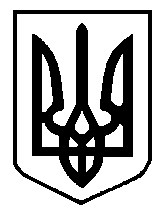 